ČESKÝ JAZYK   A  LITERATURAPovinný úkol k odevzdání: (zadání úkolu, rozsah, způsob zpracování,..)Vážení rodiče, milé děti, na tento týden Vám zasílám již 8. přípravu v pořadí. Nejdříve bych Vám i Vaši rodičům chtěla vyjádřit touto cestou ohromné poděkování za veškeré domácí vzdělávání. Posíláte mi většina z Vás vzorně vypracované domácí úkoly s minimem chyb. Jste opravdu moc šikovní a pečliví.V českém jazyce si tento týden trochu procvičíme pravopis skupin bě,pě,vě.Slabika bě- slyším bje-napsat jen a pouze musíš běSlabika pě- slyším pje-napsat jen a pouze pěSlabika vě- slyším vje-napsat jen a pouze pěV učebnici na str.119 vypracuj dle pokynů cv.1 a pošli mi tento úkol ke kontrole.Dále si přečti na str. 120 žlutý rámeček Pamatuj.Vezmi si pracovní sešit z ČJ na str. 26 a písemně vypracuj celou tuto stránku,práci si rozlož na celý týden.Tuto stránku mi prosím pošli ke kontrole.https://www.youtube.com/watch?v=DYZMZz5Oa74&t=7shttps://www.youtube.com/watch?v=hLAaWdHhbAIhttps://www.youtube.com/watch?v=u6-2j3iaAR4ČTENÍPovinný úkol k odevzdání: (zadání úkolu, rozsah, způsob zpracování,..)Vezmi si čítanku na str. 114, kde je vyprávění o Ferdovi Mravencovi. Nejprve si přečti obtížná slova za modrou čárou a pak si přečti alespoň 2 krát vyprávění o jeho životě.Úkol:Najdi v encyklopedii cokoli o životě mravenců a napiš o nich asi 4 věty do čtenářského sešitu. Pak zkus mravence namalovat. Hodně úspěchů!A nyní si ještě přečti vyprávění o životě zvířátek na starém dubu. Čti pozorně, abys znal odpověď na otázky za článkem.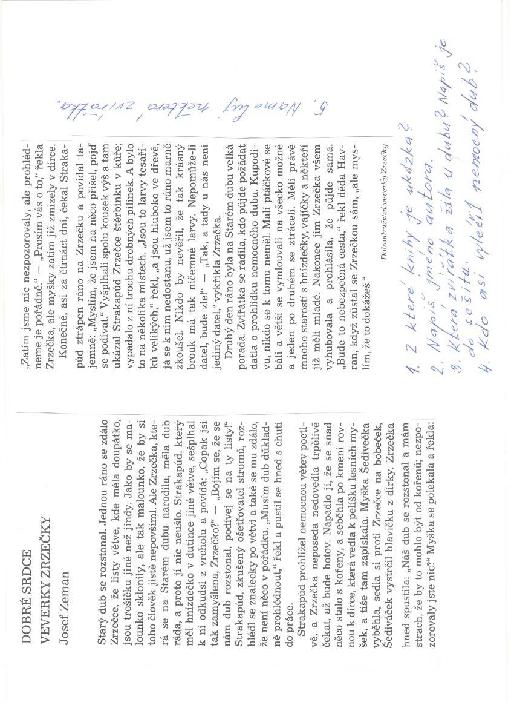 MatematikaPracovní sešit str.24-zopakuj si násobení číslem 3. Tuto stranu pošli ke kontrole.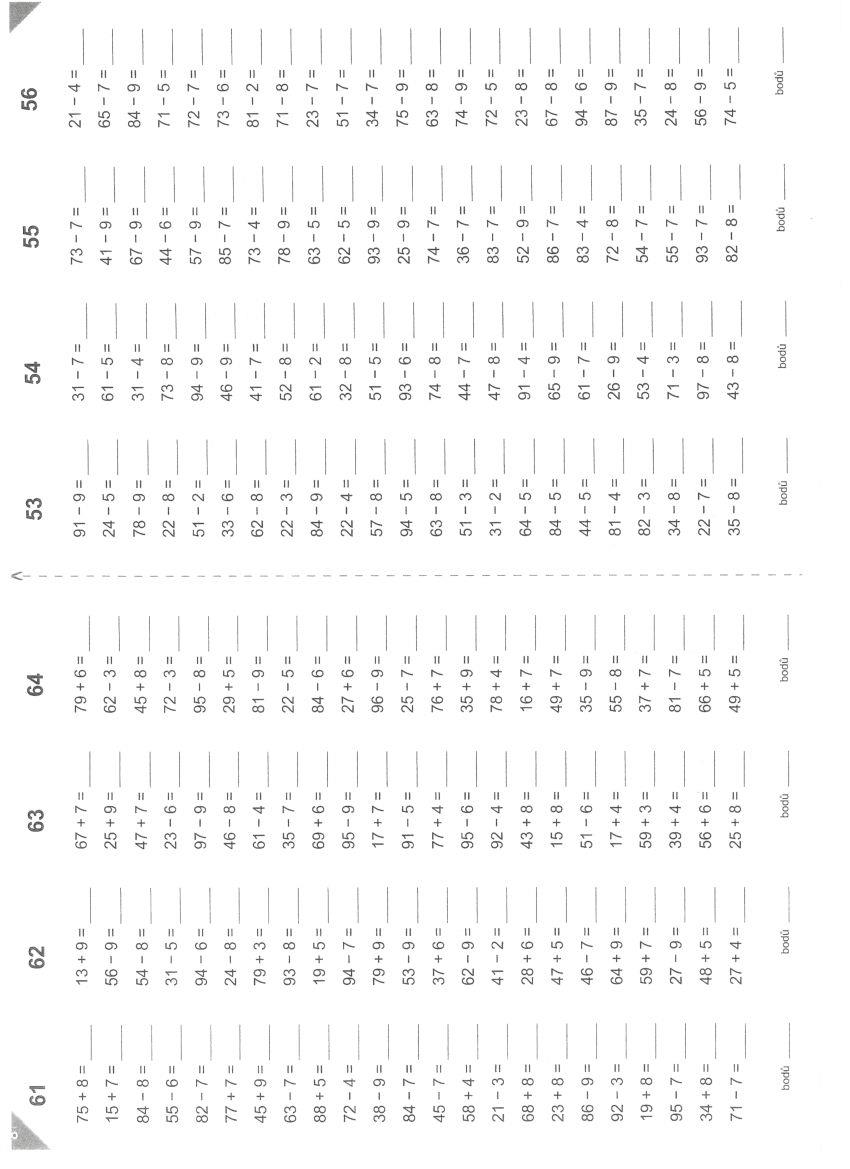 PRVOUKAPřečti si str. 46, vypiš jména tažných ptáků do sešitu prvouky a ptáčky si zkus namalovat.V pracovním sešitě vypracuj str. 39. Tím máš splněný i úkol z Vv.PRACOVNÍ VÝCHOVAPovinný úkol k odevzdání: (zadání úkolu, rozsah, způsob zpracování,..)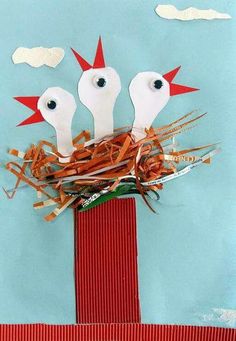 Zkus si vytvořit čapí rodinku . Kdo si hraje,nezlobí.HUDEBNÍ VÝCHOVAPovinný úkol k odevzdání: (zadání úkolu, rozsah, způsob zpracování,..)https://www.youtube.com/watch?v=g0vTb4mBp6sTĚLESNÁ  VÝCHOVAPovinný úkol k odevzdání: (zadání úkolu, rozsah, způsob zpracování,..)Snaž se pobývat co nejvíce na sluníčku a přitom si můžeš zazpívat a zatancovat písničku o čápovi. V úterý 5. 5. 2020 v 18.00 hodin, pokud se vše podaří, tak se alespoň na chvilku uvidíme přes počítač. Moc se na Vás těším. B. Petrásková.